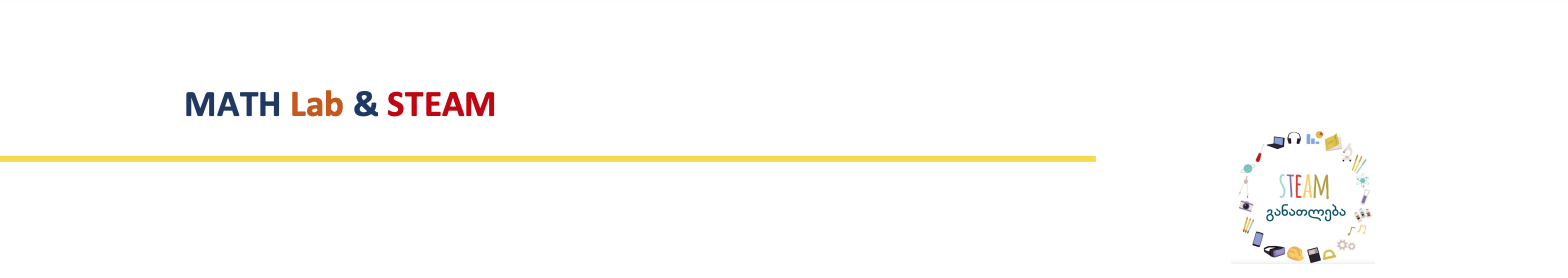 მიმართულება:ალგებრასასწავლო თემა:პროპორცია, პროპორციულიდამოკიდებულებასამიზნე ცნება:დამოკიდებულებაფარდობაSTEAM  პროექტიSTEAM  პროექტიინტეგრირება:მე- 6 კლასი ბუნებისმეტყველებამიმართულება: ფიზიკური მოვლენებიცნება: ძალა, მარტივი მექანიზმებიმე- 7 კლასი; ფიზიკაკლასი: 6-7 - 8დრო:1- 2  კვირაშეფარდებაპროპორცია, პროპორციის თვისებები;პროპორციული დამოკიდებულებები; პროპორციული დამოკიდებულებების წარმოდგენა ცხრილით და ფორმულით;ამოცანების ამოხსნა პროპორციითცდის ორგანიზება და ჩატარებაჰიპოტეზის ჩამოყალიბება ჩატარებული სამუშაოს შესრულების შემდეგშეფარდებაპროპორცია, პროპორციის თვისებები;პროპორციული დამოკიდებულებები; პროპორციული დამოკიდებულებების წარმოდგენა ცხრილით და ფორმულით;ამოცანების ამოხსნა პროპორციითცდის ორგანიზება და ჩატარებაჰიპოტეზის ჩამოყალიბება ჩატარებული სამუშაოს შესრულების შემდეგსაკვანძო კითხვებიროგორ  არის შესაძლებელი   დამოკიდებულების გამოყენება მათემატიკური ამოცანებისა და რეალური ვითარების წარმოდგენისა და განზოგადებისათვის?საკვანძო კითხვებიროგორ  არის შესაძლებელი   დამოკიდებულების გამოყენება მათემატიკური ამოცანებისა და რეალური ვითარების წარმოდგენისა და განზოგადებისათვის?დავალების პირობა:ამწეს მოდელის დამზადებადავალებაა: დაამზადოთ ამწე, ისაუბროთ მის მნიშვნელობაზე, რატომ იყო ამწის გამოგონება საჭირო.გამოიკვლიოთ, როგორ მუშაობს ამწე, რა არის საჭირო ამწის მოქმედებაში მოსაყვანად ექსპერიმენტის ჩატარების შემდეგ მოამზადეთ ლაბორატორიული სამუშაოს ფურცელი- ლაბორატორიული ექსპერიმენტის/ცდის ფურცელი, სადაც დააორგანიზებ ყველა ინფორმაციას და წარმაოდგენ მოწესრიგებული ფორმით და გააანალიზებთ პროცესს.  მოცემული „რეპორტში“ უნდა იყოს აღწერილი შემდეგი:როგორ დააორგანიზე სამუშაო? როგორ გააკეთეთ ამწეს მოდელი? რამდენჯერ დიდი ან პატარაა თქვენი ამწე რეალურ ამწესთან შედარებით? რა არის მასშტაბი?  რა რესურსები დაგჭირდათ ამწის დამზადებისთვის? შეგიძლიათ წარმოადგინოთ პროცესის ფოტო მასალა, ასევე ჩაწეროთ ვიდეოაღწერეთ:  როგორ აღწერ მათემატიკური მოდელი რეალურ ცხოვრებაში მიმდინარე მოვლენებს მათემატიკური ცნებებისა და ენის გამოყენებით.როგორ არის შესაძლებელი ინფორმაციის წარმოდგენა?  როგორ ხდება ელემენტებს შორის შესაბამისობის დადგენა ცხრილის გამოყენებით;  იმსჯელე რა სიდიდეებს უნდა დავაკვირდეთ სიმძიმის ასაწევად? როგორ აღწერს დამოკიდებულება სიდიდეებს შორის კავშირს? რომელი სიდიდეების დაკავშირებული და რა ტიპის დამოკიდებულება აღმოაჩინეთ?ტვირთის ზომის ცვლილებამ გამოიწვია თუ არა რამის ცვლილება? შპრიცზე მიწოლისას მეტი ძალისხმევა ხომ არ დაგჭირდათ ექსპერიმენტების გამეორების დროს?ინტერნეტით მოიძიეთ ინფორმაცია აწეების ზომებზე და დაამზადეთ რამდენჯერმე პატარა ამწე, შემდეგ ისაუბრეთ მასშტაბზერეკომენდაციები მოსწავლესდავალების შესრულებაში დაგეხმარება შემდეგი ვიდეოგაკვეთილი:ამწეს დამზადებავარიანტი 1 - ვიდეო ინსტრუქცია 1 - ამწეს მოდელიშედარებით მარტივი ვარიანტი  - 2     ვიდეო ინსტრუქცია 2 - შედარებით მარტივი მოდელიმოსწავლის მიერ დამზადებული ამწემოსწავლის ნამუშევარი 1: